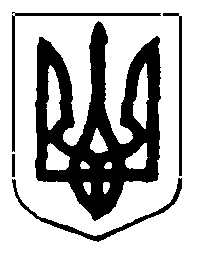 УКРАЇНАВОДОПРОВІДНО-КАНАЛІЗАЦІЙНЕ КОМУНАЛЬНЕ УПРАВЛІННЯЛЮБОТИНСЬКОЇ МІСЬКОЇ РАДИХарківська обл м.Люботин                                                                          Код  21183364, р/р 26009052297687  Вул. Ушакова ,3а                                                                                           Люботинське відділення  Тел. (057)7412705                                                                                            ХГРУ  “ПриватБанк”Тел./факс. (057)7463766                                                                                 МФО   351533E-mail: woda.wkku@ukr.net                                                                                                            Міському головіЛАЗУРЕНКО Л.Звіт
про проведену роботу Водопровідно-каналізаційним комунальним управлінням Люботинської міської ради
20.01.2020 – 24.01.20201.Водопостачання:Було усунено пориви на централізованій мережі питного водопостачання міста –  3 од. (вул. Деповська, 25; вул. Миру, 31; пров. Гребельний, 5).Усунення течії з оглядового колодязя вуличної водорозбірної колонки громадського користування – 1 од. (в/д Ростовський)Встановлення лічильника холодної води – 1 од. 2.Водовідведення:прочищено від сміття, відкачано стоків та промито каналізаційних колекторів на самопливній централізованій комунальній мережі водовідведення міста – 4 рази (вул. Будівельна, 15; вул. Будівельна, 11; вул. Злагоди; вул. Слобожанська, 75) .Начальник ВККУ Люботинської міської ради                                            О. ДЛУГАШ24 січня 2020 р. №20